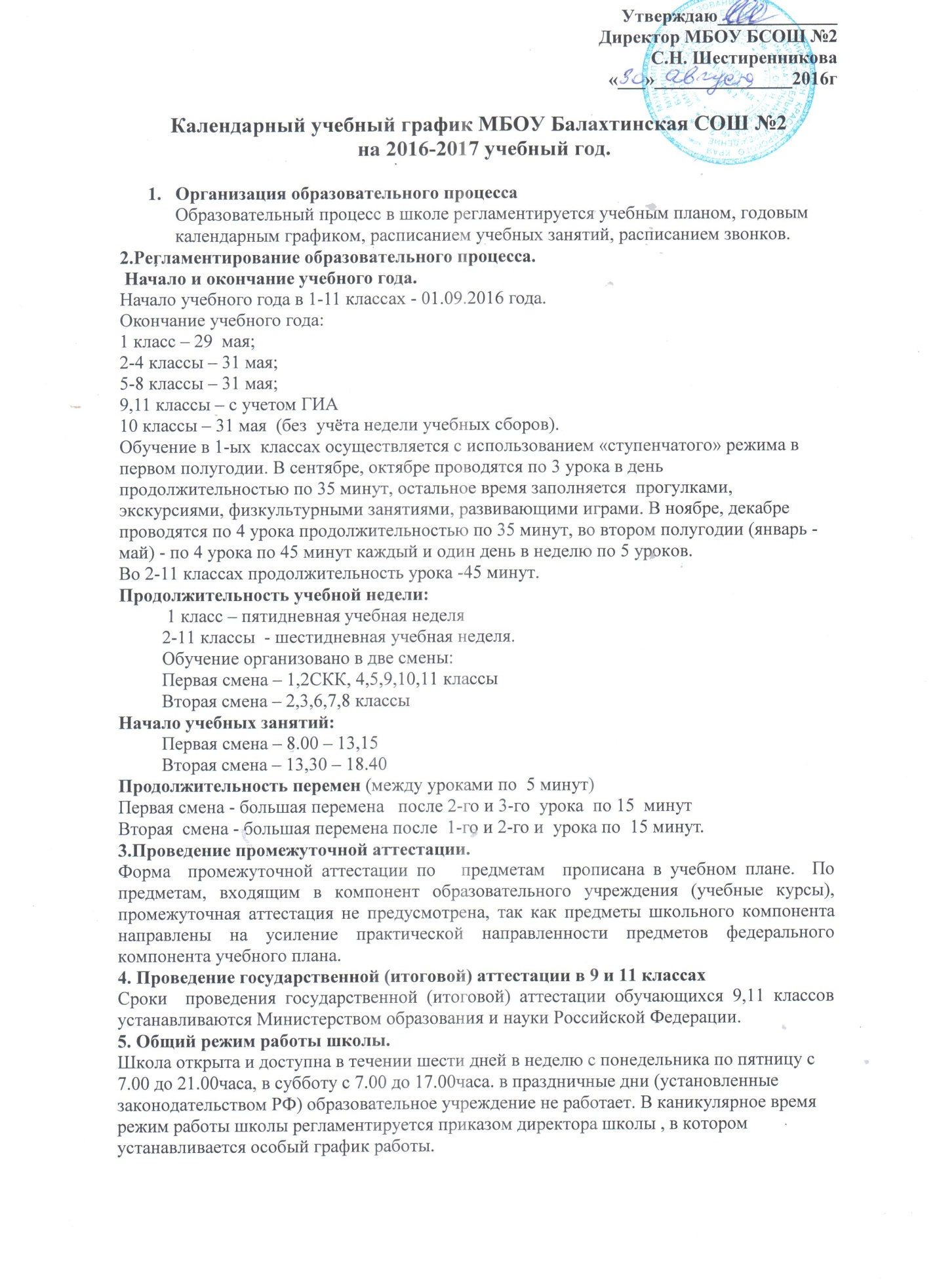 Учебный график на 2016-2017 учебный год1 класс2-8 классы10 класс9 класс11 классНачало учебного года01.09.201601.09.201601.09.201601.09.201601.09.2016Окончание учебного года29.05.201731.05.2017С учетом военно-полевых сборовС учетом ГИАС учетом ГИАПродолжительность учебной недели5 дней6 дней6 дней6 дней6 днейПродолжительность учебного года33 недели34 недели и 2 дня34 недели и 2 дня33 недели и 3 дня33 недели и 3 дняПродолжительность 1 четверти01.09.-28.10.8 н. и 2 дня01.09.-29.108 недель и 3 дня01.09.-29.108 недель и 3 дня01.09.-29.108 недель и 3 дня01.09.-29.108 недель и 3 дняКаникулы 29.10-6.1130.10-6.1130.10-6.1130.10-6.1130.10-6.11Продолжительность 2 четверти7.11.-28.127 недель и 3 дня7.11.-28.127 недель и 3 дня7.11.-28.127 недель и 3 дня7.11.-28.127 недель и 3 дня7.11.-28.127 недель и 3 дняКаникулы29.12-11.0129.12-11.0129.12-11.0129.12-11.0129.12-11.01Продолжительность 3 четверти12.01-24.039 недель и 1 день12.01-25.0310недель и 1 день12.01-25.0310недель и 1 день12.01-25.0310недель и 1 день12.01-25.0310недель и 1 деньКаникулы25.03-02.0426.03-02.04.26.03-02.0426.03-02.0426.03-02.04Дополнительные каникулы20.02-26.0226.03-02.04.26.03-02.0426.03-02.0426.03-02.04Продолжительность 4 четверти03.04-29.057 недель и 4 дня03.04.-31.058 недель и 1 день03.04.-31.058 недель и 1 день03.04-25.057 недель и 2 дня03.04-25.057 недель и 2 дняКоличество учебных дней165206206201201Количество каникулярных дней3930303030Промежуточная аттестацияАпрель АпрельАпрельАпрельАпрель